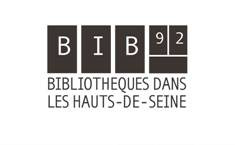 Inscriptions à remplir dans le tableau suivant (faire un copié collé ou une pièce jointe)Journeepro92@gmail.com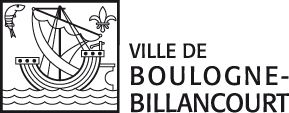 Avec le soutien deNomPrénomBibliothèqueTélephonemailfonctionrepasDpt